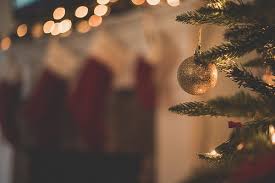 Žīguru bibliotēkasdarba laiks svētkos23.decembrī     8.00 – 15.0024.,25.,26. decembrī     slēgta30.septembrī – Spodrības diena31.decembrī    slēgta1.janvāris       slēgta